CREA UN MENÚ DE RETSTAURANT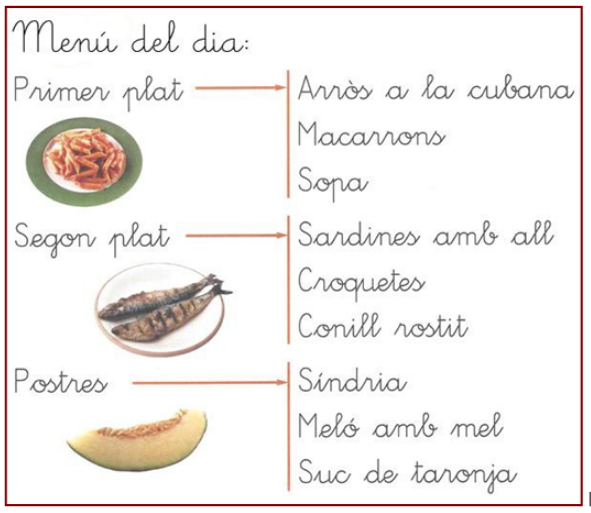 MENÚMENÚMENÚFOTOESCRIU ELS PLATSPRIMER PLATSEGON PLATPOSTRES